1.Aşağıda verilen ifadelere uygun eşitsizlikleri yazınız.2.Aşağıdaki modellere uygun eşitsizlikleri yazınız.    a)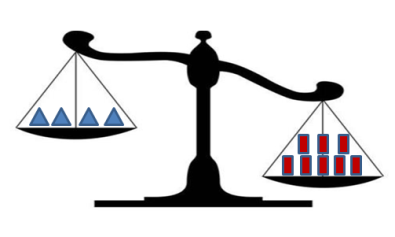    b) 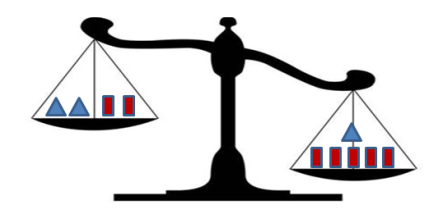 3.a ve b tam sayılar olmak üzere,a > 6  ve b > 9 olduğuna göre 3a + 4b ifadesinin alabileceği en küçük değer kaçtır?4.x ve y gerçek sayılar olmak üzere,x < 5  ve  y < 8 olduğuna göre 2x + 3y ifadesinin alabileceği en büyük değer kaçtır?5.x ve y tam sayılar olmak üzere;-3 < x < 6  ve  -7 < y < 2olduğuna göre 3x – 2y ifadesinin alabileceği en büyük değer kaçtır?6.Merve’nin yaşı x + 5, abisinin yaşı 2x -7’dir.Buna göre Merve en az kaç yaşında olabilir?7.Kerem günde en az 30 sayfa, en fazla 70 sayfa kitap okumaktadır. Kerem, 169 sayfalık bir kitabı 5 günde okumuştur.Buna göre, Kerem 5. gün en fazla kaç sayfa kitap okumuş olabilir?8.500 gr kütleli çaylardan alan Serap, paketlerin üzerinde ± %2 yazısını görmüştür.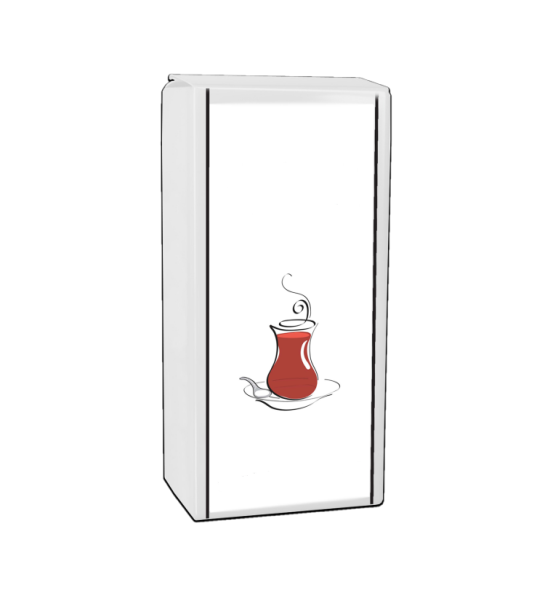 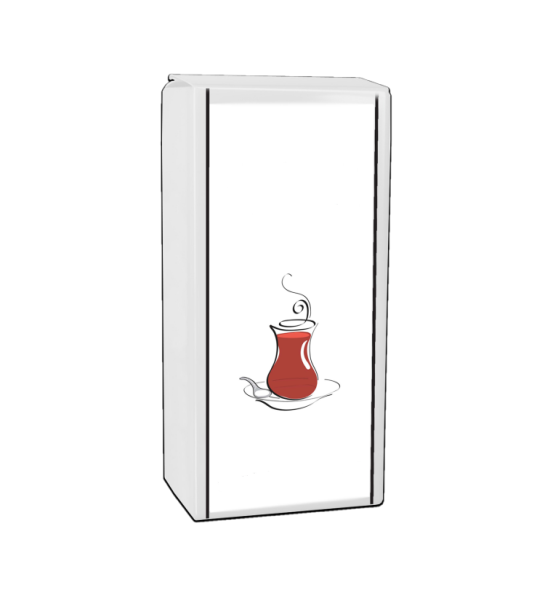 Buna göre, Serap’ın aldığı çay paketlerinin gr cinsinden toplam kütlesini gösteren uygun eşitsizliği yazınız ve sayı doğrusunda gösteriniz.9.eşitsizliğinin çözüm kümesini bulup sayı doğrusunda gösteriniz.10.18 – 3x  ≥  12 – x eşitsizliğine ait çözüm kümesinin sayı doğrusunda gösterimi aşağıdakilerden hangisidir?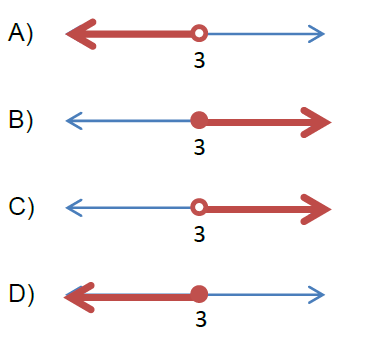 